INSIDE CANCER:  Hallmarks of Cancer – Student Worksheet 			 http://www.insidecancer.org/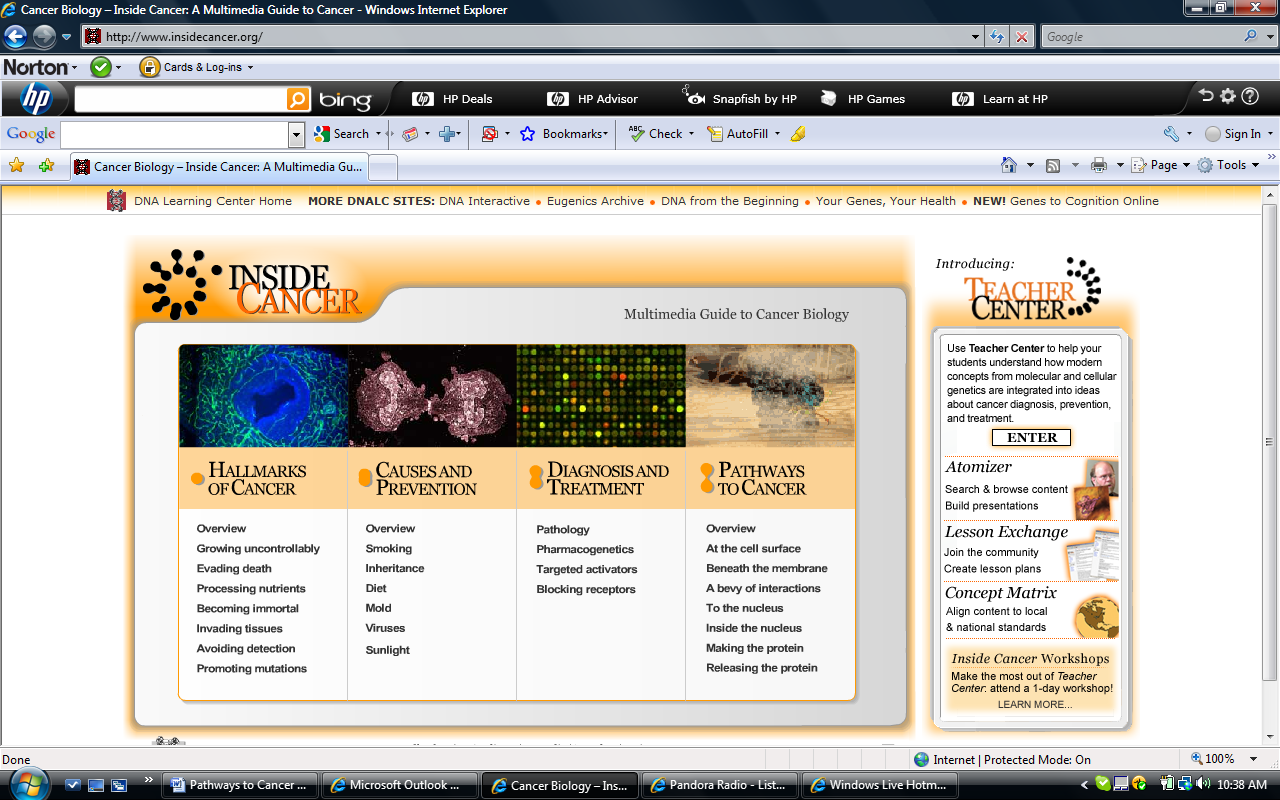 Direction:  Go to the website above and navigate through the Hallmarks of Cancer section to answer the following questions for each section.OVERVIEWIn a single cell, what do all cancers begin with? ________________________________What are the two causes of these and which is more common?DNA changes may result in a change in the ________________________________ produced.Demonstrate the three different types of mutations by writing an example of the resulting new DNA strand in the table below.  (Circle the point where the mutation occurred.)Explain why cancer incidence increases with age.GROWING UNCONTROLLABLYWhat normally regulates cell growth and division in typical cells?What are two ways cancer cells are able to grow continuously?EVADING DEATHWhat is apoptosis?What are the roles of proteases and enzymes in cell death?What eventually happens to dead cells or cellular remains?Why would a cell commit suicide?PROCESSING NUTRIENTSWhat does angiogenic mean?Why do cancer cells need a blood supply?What are some of the nutrients a cancer cell needs?What are some of the waste products a cancer cell produces?What types of cancers would be unlikely to undergo angiogenesis and why?Extend your thinking:  The outer layer of your skin (the epidermis) does not have a direct blood supply.  How do you think this affects the growth rate of skin cancers compared to other cancers?BECOMING IMMORTAL What is a telomere?What  are two things that happen to telomeres as cells undergo cell divisions?What is the role of telomerase? Where and/or when is telomerase typically expressed?INVADING TISSUESWhat is usually the cause of people dying from cancer?Cells normally stay in one site or one tissue type.  Why can cancer spread to other tissues?What happens to body tissues as a result of cancer that classifies cancer as a disease?AVOIDING DETECTIONHow does the appearance of a cancer cell compare to a normal cell?What body system is responsible for detecting precancerous cells? ________________________Describe the two adaptive immune responses (B cells and T cells) that respond to changes in cells in our body such as infections or cancer.Describe what adjuvant therapy is.PROMOTING MUTATIONSOne way mutations are acquired in cancer cells is during the process of _________   ____________________________.WATCH THE DNA REPLICATION ANIMATION:What is the role of helicase?One strand of DNA is copied continuously.  How is the other strand copied?Each DNA molecule formed has ________ original strand(s) and _______new strand(s).What often happens once new daughter cells are formed and the copied DNA is separated?What are cancer cells unable to do?What does this result in?What is the estimated average number of mutations required to develop cancer?Type of MutationOriginal DNA sequenceNew DNA sequenceSingle Nucleotide Change (aka Point Mutation)CAGGCGCATDeletionCAGGCGCATDuplicationCAGGCGCAT